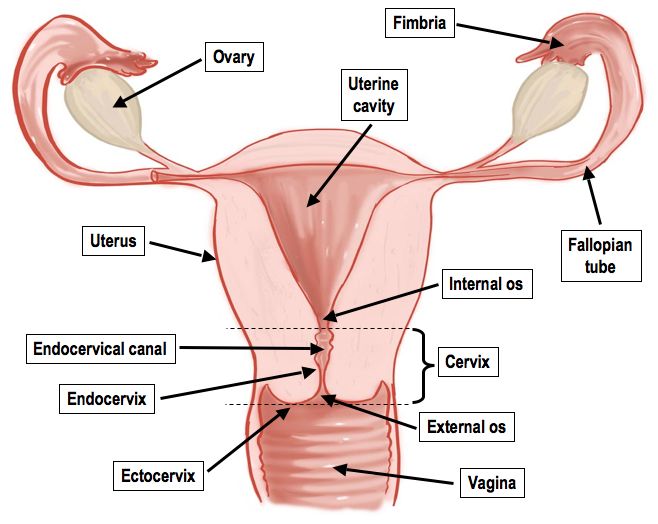 Name Function/ImportanceVaginaCervixUterus(Womb)Fallopian Tubes(Oviduct)Ovary